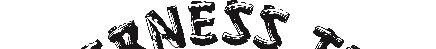 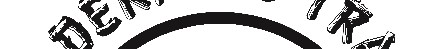 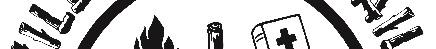 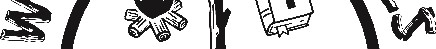 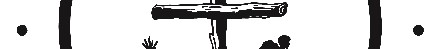 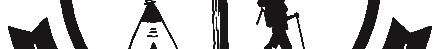 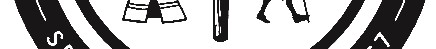 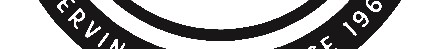 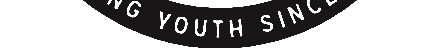 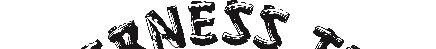 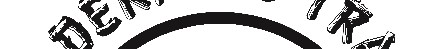 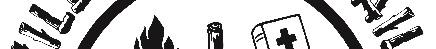 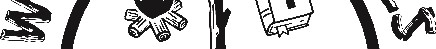 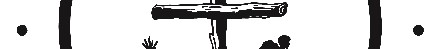 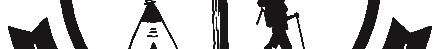 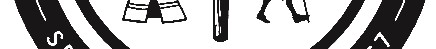 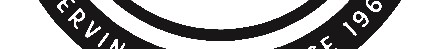 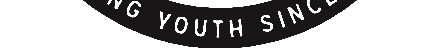 WILDERNESS TRAILS Volunteer Application Name: _____________________________________________ Today’s Date: ___________________    	First  	  	  	MI  	  	Last  	  	  	  	  	  	  	  Mailing Address: ______________________________________________________________________  Phone Number: ___________________________  	Gender:  M  /  F        Marital Status:  S   /   M  Occupations/School: _______________________    Birthdate: __________________________________  Home Church: ____________________________   Pastor’s Name: ______________________________  Please answer the following questions:  Do you enjoy camping? ______________________________________________________________  What age group do you prefer to work with?  8-10 _____  10 – 12 ______ 13 – 17 ______  Are you currently certified in: First Aid _____ CPR ____ Lifeguarding ____ EMT _____ Nurse ____  How would you like to be involved:  Speaker ____ Team Leader/Helper ____ Music ____ Other ____  Would you be comfortable driving a 15 passenger van?   Yes /  No  How did you hear about Wilderness Trails?  Are you a Christian? ____ If yes, on what do you base your faith?  How would you explain the message of salvation through Jesus clearly and simply to a child?  As a volunteer we expect that your conduct (speech, attitude, behavior, etc.) will be a positive example to the campers and other volunteers (Galatians 5:22-26, James 3:17). Do you believe these traits are evident in your life?  Describe any special talents or abilities that you would like to share with our campers.  Please describe your involvement with your home church or other youth organizations.  We take our commitment to protecting campers in our care seriously. Please initial next to the statements below if you affirm you will follow these camp policies.   No volunteer or staff is ever permitted to be alone with a camper. ______  No activities or contact (including social media) outside of camp is permitted, unless approved by a Wilderness Trails staff and the camper’s parent or guardian. _____  I certify I have never been convicted of a crime against minors, or physical or sexual abuse. ______  Please list three references:  Pastor ________________________  	Phone # ________________________ Known how long? ___________  Employer ________________________ Phone # ________________________ Known how long? ___________ Personal ________________________ Phone # ________________________ Known how long? ___________  Background Check Authorization – A criminal record check is necessary on any volunteer working with youth at Wilderness Trails.   Social Security Number: _____-_____-_______ Driver’s License #: _____________ State: ________  Our Mission  To reach at-risk youth with the life-changing message of Jesus Christ through camping and other outdoor experiences. We believe that the only true basis for Christian service is His love, which is greater than any difference we possess and without which we have no right to claim ourselves Christians (I Cor. 13).  Statement of Faith  We believe the Bible to be the inspired, the infallible authoritative Word of God.  (II Tim 3:16) -  	We believe that there is one God, eternally existent in three persons:  Father, Son, and Holy Spirit.         (John 14:16-20, Matt. 28:19, I Cor. 12:4-6, II Cor. 13:14, and I Peter 1:2)  We believe in the deity of our Lord Jesus Christ, in His virgin birth, His substitutionary death for all our sins, in His bodily resurrection, in His ascension to the right hand of the Father, in His personal return to rule the earth. -  We believe that everyone has sinned, missed the mark and has need of salvation in Christ.        (Romans 3:23, 5:8, & 6:23)  We believe that the salvation of God is appropriated by faith in the work of Christ on the cross and will result in good works in the life of the believer.  (Col 1:4-8, Titus 2:13-14, & Gal 5:22-23)  I have read and understand Wilderness Trails mission and Statement of Faith, and agree to adhere to all Wilderness Trails policies during Wilderness Trails camp functions. I also authorize Wilderness Trails to obtain information about me from various law enforcement agencies, references listed, the courts, etc.  Signature: ______________________________  	Date: _______________________  If you are under the age of 18 please have a parent or guardian review and sign:  To the best of my knowledge all of the above answers are true and I have no reservations about my child serving with campers at Wilderness Trails.   Parent/Guardian Signature: ______________________________ Date: _______________________  